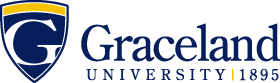 2018-2019Bachelor of Arts (B.A.) Degree: Health and Movement Science Major – Health Concentration (Non-Education Seeking Minimum Requirements)Name:        ID:      Bachelor of Arts (B.A.) Degree: Health and Movement Science Major – Health Concentration (Non-Education Seeking Minimum Requirements)Name:        ID:      Bachelor of Arts (B.A.) Degree: Health and Movement Science Major – Health Concentration (Non-Education Seeking Minimum Requirements)Name:        ID:      Bachelor of Arts (B.A.) Degree: Health and Movement Science Major – Health Concentration (Non-Education Seeking Minimum Requirements)Name:        ID:      Bachelor of Arts (B.A.) Degree: Health and Movement Science Major – Health Concentration (Non-Education Seeking Minimum Requirements)Name:        ID:      Bachelor of Arts (B.A.) Degree: Health and Movement Science Major – Health Concentration (Non-Education Seeking Minimum Requirements)Name:        ID:      Bachelor of Arts (B.A.) Degree: Health and Movement Science Major – Health Concentration (Non-Education Seeking Minimum Requirements)Name:        ID:      Bachelor of Arts (B.A.) Degree: Health and Movement Science Major – Health Concentration (Non-Education Seeking Minimum Requirements)Name:        ID:      Courses in BOLD are required by this majorCourses in regular type are to fulfill essential education requirements and DO NOT have to be taken the specific semester stated.  Four of these must be theme-based courses from your chosen Essential Education Curriculum theme.Courses in ITALIC are strongly recommended+denotes courses offered only every other yearALSO REQUIRED FOR GRADUATION120 credit hours39 Upper division credits2.00 GPACompletion of all major & essential education requirementsBachelor of Arts (B.A.) Degree: Health and Movement Science Major – Health Concentration (Non-Education Seeking Minimum Requirements)Name:        ID:      Bachelor of Arts (B.A.) Degree: Health and Movement Science Major – Health Concentration (Non-Education Seeking Minimum Requirements)Name:        ID:      Bachelor of Arts (B.A.) Degree: Health and Movement Science Major – Health Concentration (Non-Education Seeking Minimum Requirements)Name:        ID:      Bachelor of Arts (B.A.) Degree: Health and Movement Science Major – Health Concentration (Non-Education Seeking Minimum Requirements)Name:        ID:      Bachelor of Arts (B.A.) Degree: Health and Movement Science Major – Health Concentration (Non-Education Seeking Minimum Requirements)Name:        ID:      Bachelor of Arts (B.A.) Degree: Health and Movement Science Major – Health Concentration (Non-Education Seeking Minimum Requirements)Name:        ID:      Bachelor of Arts (B.A.) Degree: Health and Movement Science Major – Health Concentration (Non-Education Seeking Minimum Requirements)Name:        ID:      Bachelor of Arts (B.A.) Degree: Health and Movement Science Major – Health Concentration (Non-Education Seeking Minimum Requirements)Name:        ID:      Courses in BOLD are required by this majorCourses in regular type are to fulfill essential education requirements and DO NOT have to be taken the specific semester stated.  Four of these must be theme-based courses from your chosen Essential Education Curriculum theme.Courses in ITALIC are strongly recommended+denotes courses offered only every other yearALSO REQUIRED FOR GRADUATION120 credit hours39 Upper division credits2.00 GPACompletion of all major & essential education requirementsFirst Year FallLOSem HoursDate MetFirst Year SpringLOSem HoursDate MetCourses in BOLD are required by this majorCourses in regular type are to fulfill essential education requirements and DO NOT have to be taken the specific semester stated.  Four of these must be theme-based courses from your chosen Essential Education Curriculum theme.Courses in ITALIC are strongly recommended+denotes courses offered only every other yearALSO REQUIRED FOR GRADUATION120 credit hours39 Upper division credits2.00 GPACompletion of all major & essential education requirementsINTD1100 Critical Thinking in the Liberal Arts & Science23HLTH2200 Cont. Issues in Health3Courses in BOLD are required by this majorCourses in regular type are to fulfill essential education requirements and DO NOT have to be taken the specific semester stated.  Four of these must be theme-based courses from your chosen Essential Education Curriculum theme.Courses in ITALIC are strongly recommended+denotes courses offered only every other yearALSO REQUIRED FOR GRADUATION120 credit hours39 Upper division credits2.00 GPACompletion of all major & essential education requirementsENGL1100 Discourse I ORHONR1010 Honors 1011a3MATH1280 College Algebra1* (EE Math)6b2Courses in BOLD are required by this majorCourses in regular type are to fulfill essential education requirements and DO NOT have to be taken the specific semester stated.  Four of these must be theme-based courses from your chosen Essential Education Curriculum theme.Courses in ITALIC are strongly recommended+denotes courses offered only every other yearALSO REQUIRED FOR GRADUATION120 credit hours39 Upper division credits2.00 GPACompletion of all major & essential education requirementsEE Human Culture: Arts5a3PSYC2250 Dev. Psych.5c3Courses in BOLD are required by this majorCourses in regular type are to fulfill essential education requirements and DO NOT have to be taken the specific semester stated.  Four of these must be theme-based courses from your chosen Essential Education Curriculum theme.Courses in ITALIC are strongly recommended+denotes courses offered only every other yearALSO REQUIRED FOR GRADUATION120 credit hours39 Upper division credits2.00 GPACompletion of all major & essential education requirementsEE Human Culture: History5d3EE Human Culture: Humanities5b3Courses in BOLD are required by this majorCourses in regular type are to fulfill essential education requirements and DO NOT have to be taken the specific semester stated.  Four of these must be theme-based courses from your chosen Essential Education Curriculum theme.Courses in ITALIC are strongly recommended+denotes courses offered only every other yearALSO REQUIRED FOR GRADUATION120 credit hours39 Upper division credits2.00 GPACompletion of all major & essential education requirementsPSYC1300 Intro to Psych (EE Social Science)5c3Elective      3Courses in BOLD are required by this majorCourses in regular type are to fulfill essential education requirements and DO NOT have to be taken the specific semester stated.  Four of these must be theme-based courses from your chosen Essential Education Curriculum theme.Courses in ITALIC are strongly recommended+denotes courses offered only every other yearALSO REQUIRED FOR GRADUATION120 credit hours39 Upper division credits2.00 GPACompletion of all major & essential education requirements(DEVL1200 Intermediate Algebra)*(3)Elective      3Courses in BOLD are required by this majorCourses in regular type are to fulfill essential education requirements and DO NOT have to be taken the specific semester stated.  Four of these must be theme-based courses from your chosen Essential Education Curriculum theme.Courses in ITALIC are strongly recommended+denotes courses offered only every other yearALSO REQUIRED FOR GRADUATION120 credit hours39 Upper division credits2.00 GPACompletion of all major & essential education requirementsTotal Hours15 (18)Total Hours17Courses in BOLD are required by this majorCourses in regular type are to fulfill essential education requirements and DO NOT have to be taken the specific semester stated.  Four of these must be theme-based courses from your chosen Essential Education Curriculum theme.Courses in ITALIC are strongly recommended+denotes courses offered only every other yearALSO REQUIRED FOR GRADUATION120 credit hours39 Upper division credits2.00 GPACompletion of all major & essential education requirementsNotes: *If student has not have 2 years High School Algebra, he or she must enroll in DEVL1200 First Year Fall before taking MATH1280 First Year Spring; thus moving SOCI2320 to Second Year FallNotes: *If student has not have 2 years High School Algebra, he or she must enroll in DEVL1200 First Year Fall before taking MATH1280 First Year Spring; thus moving SOCI2320 to Second Year FallNotes: *If student has not have 2 years High School Algebra, he or she must enroll in DEVL1200 First Year Fall before taking MATH1280 First Year Spring; thus moving SOCI2320 to Second Year FallNotes: *If student has not have 2 years High School Algebra, he or she must enroll in DEVL1200 First Year Fall before taking MATH1280 First Year Spring; thus moving SOCI2320 to Second Year FallNotes: *If student has not have 2 years High School Algebra, he or she must enroll in DEVL1200 First Year Fall before taking MATH1280 First Year Spring; thus moving SOCI2320 to Second Year FallNotes: *If student has not have 2 years High School Algebra, he or she must enroll in DEVL1200 First Year Fall before taking MATH1280 First Year Spring; thus moving SOCI2320 to Second Year FallNotes: *If student has not have 2 years High School Algebra, he or she must enroll in DEVL1200 First Year Fall before taking MATH1280 First Year Spring; thus moving SOCI2320 to Second Year FallNotes: *If student has not have 2 years High School Algebra, he or she must enroll in DEVL1200 First Year Fall before taking MATH1280 First Year Spring; thus moving SOCI2320 to Second Year FallCourses in BOLD are required by this majorCourses in regular type are to fulfill essential education requirements and DO NOT have to be taken the specific semester stated.  Four of these must be theme-based courses from your chosen Essential Education Curriculum theme.Courses in ITALIC are strongly recommended+denotes courses offered only every other yearALSO REQUIRED FOR GRADUATION120 credit hours39 Upper division credits2.00 GPACompletion of all major & essential education requirementsSecond Year FallLOSemHoursDate MetSecond Year SpringLOSem HoursDate MetCourses in BOLD are required by this majorCourses in regular type are to fulfill essential education requirements and DO NOT have to be taken the specific semester stated.  Four of these must be theme-based courses from your chosen Essential Education Curriculum theme.Courses in ITALIC are strongly recommended+denotes courses offered only every other yearALSO REQUIRED FOR GRADUATION120 credit hours39 Upper division credits2.00 GPACompletion of all major & essential education requirementsBIOL2300 Anat. & Phys. I3BIOL2350 Intro to Microbiology4Courses in BOLD are required by this majorCourses in regular type are to fulfill essential education requirements and DO NOT have to be taken the specific semester stated.  Four of these must be theme-based courses from your chosen Essential Education Curriculum theme.Courses in ITALIC are strongly recommended+denotes courses offered only every other yearALSO REQUIRED FOR GRADUATION120 credit hours39 Upper division credits2.00 GPACompletion of all major & essential education requirementsCHEM1330 Intro to Genrl, Organic, Biochem13HLTH1100 First Aid1Courses in BOLD are required by this majorCourses in regular type are to fulfill essential education requirements and DO NOT have to be taken the specific semester stated.  Four of these must be theme-based courses from your chosen Essential Education Curriculum theme.Courses in ITALIC are strongly recommended+denotes courses offered only every other yearALSO REQUIRED FOR GRADUATION120 credit hours39 Upper division credits2.00 GPACompletion of all major & essential education requirementsHLTH2400 Children’s Health and Development3HLTH2560 Nutrition3Courses in BOLD are required by this majorCourses in regular type are to fulfill essential education requirements and DO NOT have to be taken the specific semester stated.  Four of these must be theme-based courses from your chosen Essential Education Curriculum theme.Courses in ITALIC are strongly recommended+denotes courses offered only every other yearALSO REQUIRED FOR GRADUATION120 credit hours39 Upper division credits2.00 GPACompletion of all major & essential education requirementsSOCI2320 Marriage & the Family3HLTH3100 Drugs Educ. & Behavior (odd Spring only)3Courses in BOLD are required by this majorCourses in regular type are to fulfill essential education requirements and DO NOT have to be taken the specific semester stated.  Four of these must be theme-based courses from your chosen Essential Education Curriculum theme.Courses in ITALIC are strongly recommended+denotes courses offered only every other yearALSO REQUIRED FOR GRADUATION120 credit hours39 Upper division credits2.00 GPACompletion of all major & essential education requirementsEE Math      6b3ENGL2100 Discourse II ORHONR2010 Honors 2011b3Courses in BOLD are required by this majorCourses in regular type are to fulfill essential education requirements and DO NOT have to be taken the specific semester stated.  Four of these must be theme-based courses from your chosen Essential Education Curriculum theme.Courses in ITALIC are strongly recommended+denotes courses offered only every other yearALSO REQUIRED FOR GRADUATION120 credit hours39 Upper division credits2.00 GPACompletion of all major & essential education requirementsTotal Hours15Total Hours14Courses in BOLD are required by this majorCourses in regular type are to fulfill essential education requirements and DO NOT have to be taken the specific semester stated.  Four of these must be theme-based courses from your chosen Essential Education Curriculum theme.Courses in ITALIC are strongly recommended+denotes courses offered only every other yearALSO REQUIRED FOR GRADUATION120 credit hours39 Upper division credits2.00 GPACompletion of all major & essential education requirementsNotes:      		Notes:      		Notes:      		Notes:      		Notes:      		Notes:      		Notes:      		Notes:      		Courses in BOLD are required by this majorCourses in regular type are to fulfill essential education requirements and DO NOT have to be taken the specific semester stated.  Four of these must be theme-based courses from your chosen Essential Education Curriculum theme.Courses in ITALIC are strongly recommended+denotes courses offered only every other yearALSO REQUIRED FOR GRADUATION120 credit hours39 Upper division credits2.00 GPACompletion of all major & essential education requirementsThird Year Fall(check your degree audit!)LOSemHoursDate MetThird Year SpringLOSem HoursDate MetCourses in BOLD are required by this majorCourses in regular type are to fulfill essential education requirements and DO NOT have to be taken the specific semester stated.  Four of these must be theme-based courses from your chosen Essential Education Curriculum theme.Courses in ITALIC are strongly recommended+denotes courses offered only every other yearALSO REQUIRED FOR GRADUATION120 credit hours39 Upper division credits2.00 GPACompletion of all major & essential education requirementsHLTH3120 Human Sexuality3HLTH3200 Community Health3Courses in BOLD are required by this majorCourses in regular type are to fulfill essential education requirements and DO NOT have to be taken the specific semester stated.  Four of these must be theme-based courses from your chosen Essential Education Curriculum theme.Courses in ITALIC are strongly recommended+denotes courses offered only every other yearALSO REQUIRED FOR GRADUATION120 credit hours39 Upper division credits2.00 GPACompletion of all major & essential education requirementsHLTH3300 Theory & Practice of Safety3HLTH3900 Adv. Topics in Health*3Courses in BOLD are required by this majorCourses in regular type are to fulfill essential education requirements and DO NOT have to be taken the specific semester stated.  Four of these must be theme-based courses from your chosen Essential Education Curriculum theme.Courses in ITALIC are strongly recommended+denotes courses offered only every other yearALSO REQUIRED FOR GRADUATION120 credit hours39 Upper division credits2.00 GPACompletion of all major & essential education requirementsENGL3100 Discourse III1c3EE Global Learning      43Courses in BOLD are required by this majorCourses in regular type are to fulfill essential education requirements and DO NOT have to be taken the specific semester stated.  Four of these must be theme-based courses from your chosen Essential Education Curriculum theme.Courses in ITALIC are strongly recommended+denotes courses offered only every other yearALSO REQUIRED FOR GRADUATION120 credit hours39 Upper division credits2.00 GPACompletion of all major & essential education requirementsEE Ethical Thinking & Action      33EE Science      6a3Courses in BOLD are required by this majorCourses in regular type are to fulfill essential education requirements and DO NOT have to be taken the specific semester stated.  Four of these must be theme-based courses from your chosen Essential Education Curriculum theme.Courses in ITALIC are strongly recommended+denotes courses offered only every other yearALSO REQUIRED FOR GRADUATION120 credit hours39 Upper division credits2.00 GPACompletion of all major & essential education requirementsElective     3Elective      3Courses in BOLD are required by this majorCourses in regular type are to fulfill essential education requirements and DO NOT have to be taken the specific semester stated.  Four of these must be theme-based courses from your chosen Essential Education Curriculum theme.Courses in ITALIC are strongly recommended+denotes courses offered only every other yearALSO REQUIRED FOR GRADUATION120 credit hours39 Upper division credits2.00 GPACompletion of all major & essential education requirementsTotal Hours15Total Hours151515Courses in BOLD are required by this majorCourses in regular type are to fulfill essential education requirements and DO NOT have to be taken the specific semester stated.  Four of these must be theme-based courses from your chosen Essential Education Curriculum theme.Courses in ITALIC are strongly recommended+denotes courses offered only every other yearALSO REQUIRED FOR GRADUATION120 credit hours39 Upper division credits2.00 GPACompletion of all major & essential education requirementsNotes:      Notes:      Notes:      Notes:      Notes:      Notes:      Notes:      Notes:      Courses in BOLD are required by this majorCourses in regular type are to fulfill essential education requirements and DO NOT have to be taken the specific semester stated.  Four of these must be theme-based courses from your chosen Essential Education Curriculum theme.Courses in ITALIC are strongly recommended+denotes courses offered only every other yearALSO REQUIRED FOR GRADUATION120 credit hours39 Upper division credits2.00 GPACompletion of all major & essential education requirementsFourth Year Fall(apply for graduation!)LOSemHoursDate MetFourth Year SpringLOSem HoursDate MetCourses in BOLD are required by this majorCourses in regular type are to fulfill essential education requirements and DO NOT have to be taken the specific semester stated.  Four of these must be theme-based courses from your chosen Essential Education Curriculum theme.Courses in ITALIC are strongly recommended+denotes courses offered only every other yearALSO REQUIRED FOR GRADUATION120 credit hours39 Upper division credits2.00 GPACompletion of all major & essential education requirementsHMSC4320 Organizational Administration and Policy Analysis3HLTH4700 Internship in Health3Courses in BOLD are required by this majorCourses in regular type are to fulfill essential education requirements and DO NOT have to be taken the specific semester stated.  Four of these must be theme-based courses from your chosen Essential Education Curriculum theme.Courses in ITALIC are strongly recommended+denotes courses offered only every other yearALSO REQUIRED FOR GRADUATION120 credit hours39 Upper division credits2.00 GPACompletion of all major & essential education requirementsHMSC4930 Evidence Based Practice3Elective      3Courses in BOLD are required by this majorCourses in regular type are to fulfill essential education requirements and DO NOT have to be taken the specific semester stated.  Four of these must be theme-based courses from your chosen Essential Education Curriculum theme.Courses in ITALIC are strongly recommended+denotes courses offered only every other yearALSO REQUIRED FOR GRADUATION120 credit hours39 Upper division credits2.00 GPACompletion of all major & essential education requirementsHLTH4700 Internship in Health3Elective      3Courses in BOLD are required by this majorCourses in regular type are to fulfill essential education requirements and DO NOT have to be taken the specific semester stated.  Four of these must be theme-based courses from your chosen Essential Education Curriculum theme.Courses in ITALIC are strongly recommended+denotes courses offered only every other yearALSO REQUIRED FOR GRADUATION120 credit hours39 Upper division credits2.00 GPACompletion of all major & essential education requirementsElective      3Elective      3Courses in BOLD are required by this majorCourses in regular type are to fulfill essential education requirements and DO NOT have to be taken the specific semester stated.  Four of these must be theme-based courses from your chosen Essential Education Curriculum theme.Courses in ITALIC are strongly recommended+denotes courses offered only every other yearALSO REQUIRED FOR GRADUATION120 credit hours39 Upper division credits2.00 GPACompletion of all major & essential education requirementsElective      3Elective      2Courses in BOLD are required by this majorCourses in regular type are to fulfill essential education requirements and DO NOT have to be taken the specific semester stated.  Four of these must be theme-based courses from your chosen Essential Education Curriculum theme.Courses in ITALIC are strongly recommended+denotes courses offered only every other yearALSO REQUIRED FOR GRADUATION120 credit hours39 Upper division credits2.00 GPACompletion of all major & essential education requirementsTotal Hours15Total Hours14Updated 8.20.18 jwNotes:      Notes:      Notes:      Notes:      Notes:      Notes:      Notes:      Notes:      1 Pre-req sequenced course for HLTH2560, do not get out of sequence*HLTH3900 Adv. Topics in Health can be repeated for credit 2 times so long as the topic is not the sameOther recommended electives for the concentration: BIOL3310 Molecular Genetics 4 s.h. (Spring) PSYC3330 Biopsychology 3 s.h. (Spring)DISCLAIMER:  These plans are to be used as guides only and are subject to changes in curriculum requirements. Refer to your Graceland Catalog for complete and accurate information. Some courses listed on the plans may have prerequisites that have not been stated. The student has the ultimate responsibility for scheduling and meeting the graduation requirements.1 Pre-req sequenced course for HLTH2560, do not get out of sequence*HLTH3900 Adv. Topics in Health can be repeated for credit 2 times so long as the topic is not the sameOther recommended electives for the concentration: BIOL3310 Molecular Genetics 4 s.h. (Spring) PSYC3330 Biopsychology 3 s.h. (Spring)DISCLAIMER:  These plans are to be used as guides only and are subject to changes in curriculum requirements. Refer to your Graceland Catalog for complete and accurate information. Some courses listed on the plans may have prerequisites that have not been stated. The student has the ultimate responsibility for scheduling and meeting the graduation requirements.1 Pre-req sequenced course for HLTH2560, do not get out of sequence*HLTH3900 Adv. Topics in Health can be repeated for credit 2 times so long as the topic is not the sameOther recommended electives for the concentration: BIOL3310 Molecular Genetics 4 s.h. (Spring) PSYC3330 Biopsychology 3 s.h. (Spring)DISCLAIMER:  These plans are to be used as guides only and are subject to changes in curriculum requirements. Refer to your Graceland Catalog for complete and accurate information. Some courses listed on the plans may have prerequisites that have not been stated. The student has the ultimate responsibility for scheduling and meeting the graduation requirements.1 Pre-req sequenced course for HLTH2560, do not get out of sequence*HLTH3900 Adv. Topics in Health can be repeated for credit 2 times so long as the topic is not the sameOther recommended electives for the concentration: BIOL3310 Molecular Genetics 4 s.h. (Spring) PSYC3330 Biopsychology 3 s.h. (Spring)DISCLAIMER:  These plans are to be used as guides only and are subject to changes in curriculum requirements. Refer to your Graceland Catalog for complete and accurate information. Some courses listed on the plans may have prerequisites that have not been stated. The student has the ultimate responsibility for scheduling and meeting the graduation requirements.1 Pre-req sequenced course for HLTH2560, do not get out of sequence*HLTH3900 Adv. Topics in Health can be repeated for credit 2 times so long as the topic is not the sameOther recommended electives for the concentration: BIOL3310 Molecular Genetics 4 s.h. (Spring) PSYC3330 Biopsychology 3 s.h. (Spring)DISCLAIMER:  These plans are to be used as guides only and are subject to changes in curriculum requirements. Refer to your Graceland Catalog for complete and accurate information. Some courses listed on the plans may have prerequisites that have not been stated. The student has the ultimate responsibility for scheduling and meeting the graduation requirements.1 Pre-req sequenced course for HLTH2560, do not get out of sequence*HLTH3900 Adv. Topics in Health can be repeated for credit 2 times so long as the topic is not the sameOther recommended electives for the concentration: BIOL3310 Molecular Genetics 4 s.h. (Spring) PSYC3330 Biopsychology 3 s.h. (Spring)DISCLAIMER:  These plans are to be used as guides only and are subject to changes in curriculum requirements. Refer to your Graceland Catalog for complete and accurate information. Some courses listed on the plans may have prerequisites that have not been stated. The student has the ultimate responsibility for scheduling and meeting the graduation requirements.1 Pre-req sequenced course for HLTH2560, do not get out of sequence*HLTH3900 Adv. Topics in Health can be repeated for credit 2 times so long as the topic is not the sameOther recommended electives for the concentration: BIOL3310 Molecular Genetics 4 s.h. (Spring) PSYC3330 Biopsychology 3 s.h. (Spring)DISCLAIMER:  These plans are to be used as guides only and are subject to changes in curriculum requirements. Refer to your Graceland Catalog for complete and accurate information. Some courses listed on the plans may have prerequisites that have not been stated. The student has the ultimate responsibility for scheduling and meeting the graduation requirements.1 Pre-req sequenced course for HLTH2560, do not get out of sequence*HLTH3900 Adv. Topics in Health can be repeated for credit 2 times so long as the topic is not the sameOther recommended electives for the concentration: BIOL3310 Molecular Genetics 4 s.h. (Spring) PSYC3330 Biopsychology 3 s.h. (Spring)DISCLAIMER:  These plans are to be used as guides only and are subject to changes in curriculum requirements. Refer to your Graceland Catalog for complete and accurate information. Some courses listed on the plans may have prerequisites that have not been stated. The student has the ultimate responsibility for scheduling and meeting the graduation requirements.1 Pre-req sequenced course for HLTH2560, do not get out of sequence*HLTH3900 Adv. Topics in Health can be repeated for credit 2 times so long as the topic is not the sameOther recommended electives for the concentration: BIOL3310 Molecular Genetics 4 s.h. (Spring) PSYC3330 Biopsychology 3 s.h. (Spring)DISCLAIMER:  These plans are to be used as guides only and are subject to changes in curriculum requirements. Refer to your Graceland Catalog for complete and accurate information. Some courses listed on the plans may have prerequisites that have not been stated. The student has the ultimate responsibility for scheduling and meeting the graduation requirements.